easybike regular 24V tout cossé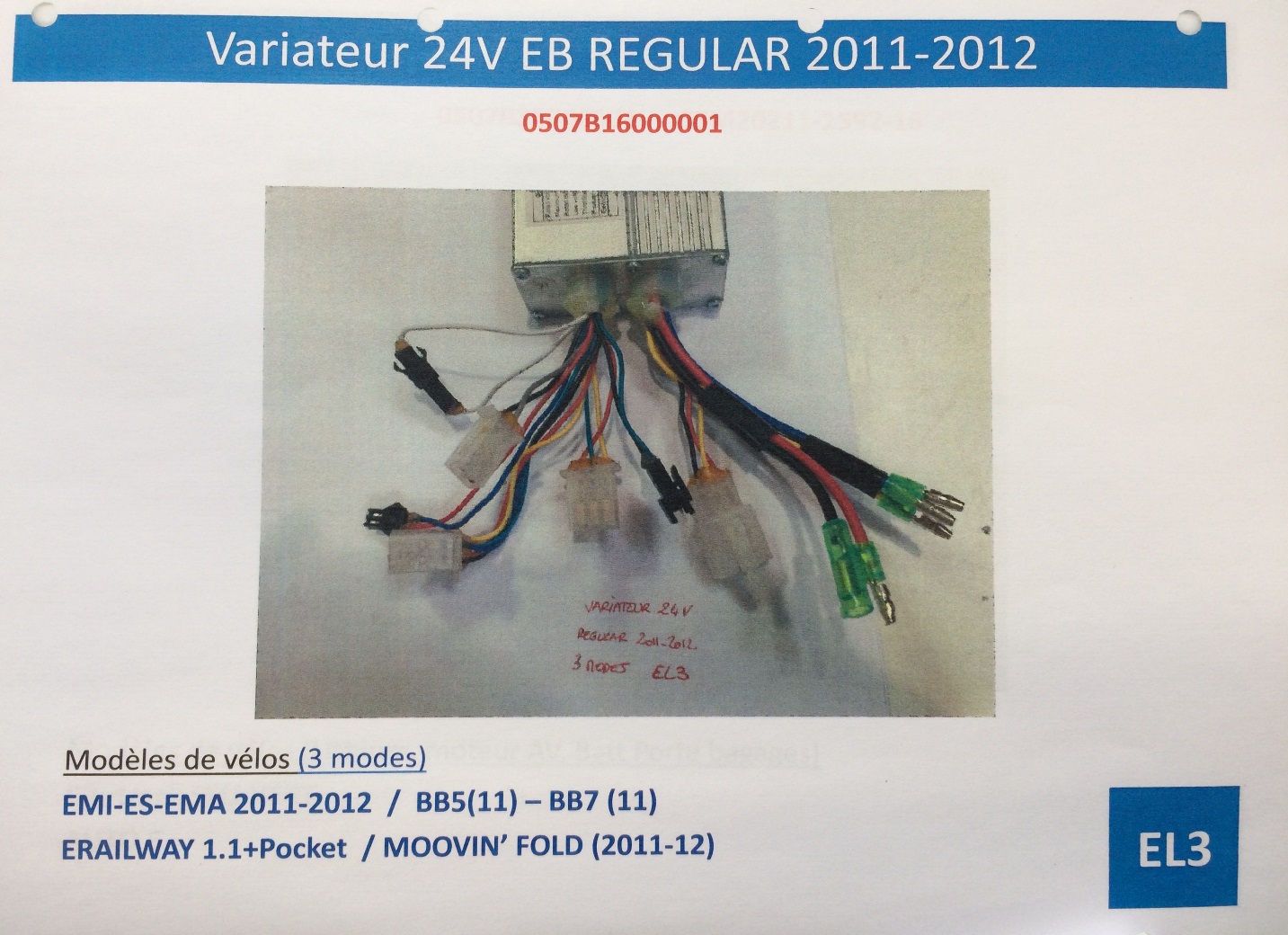 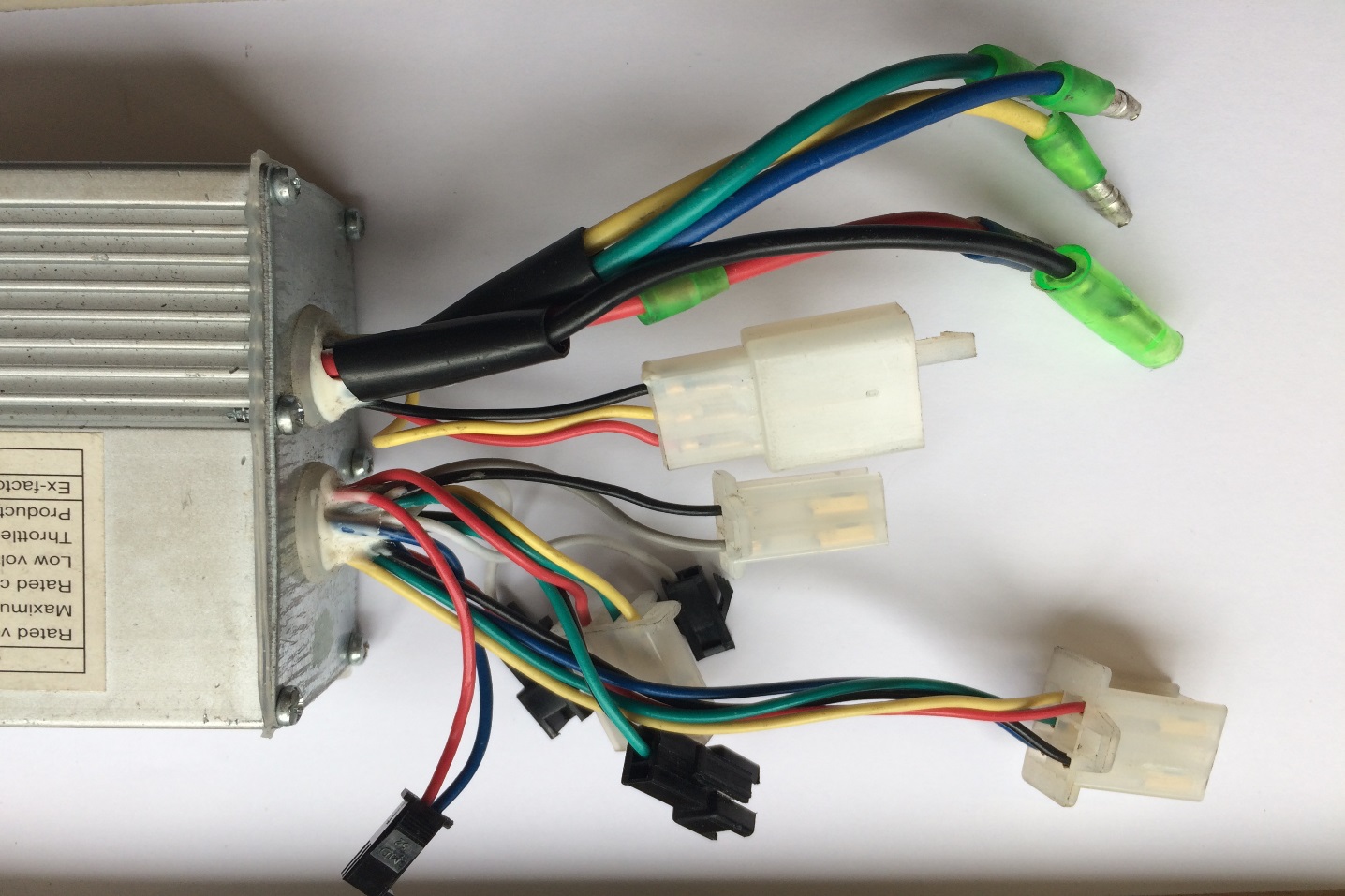 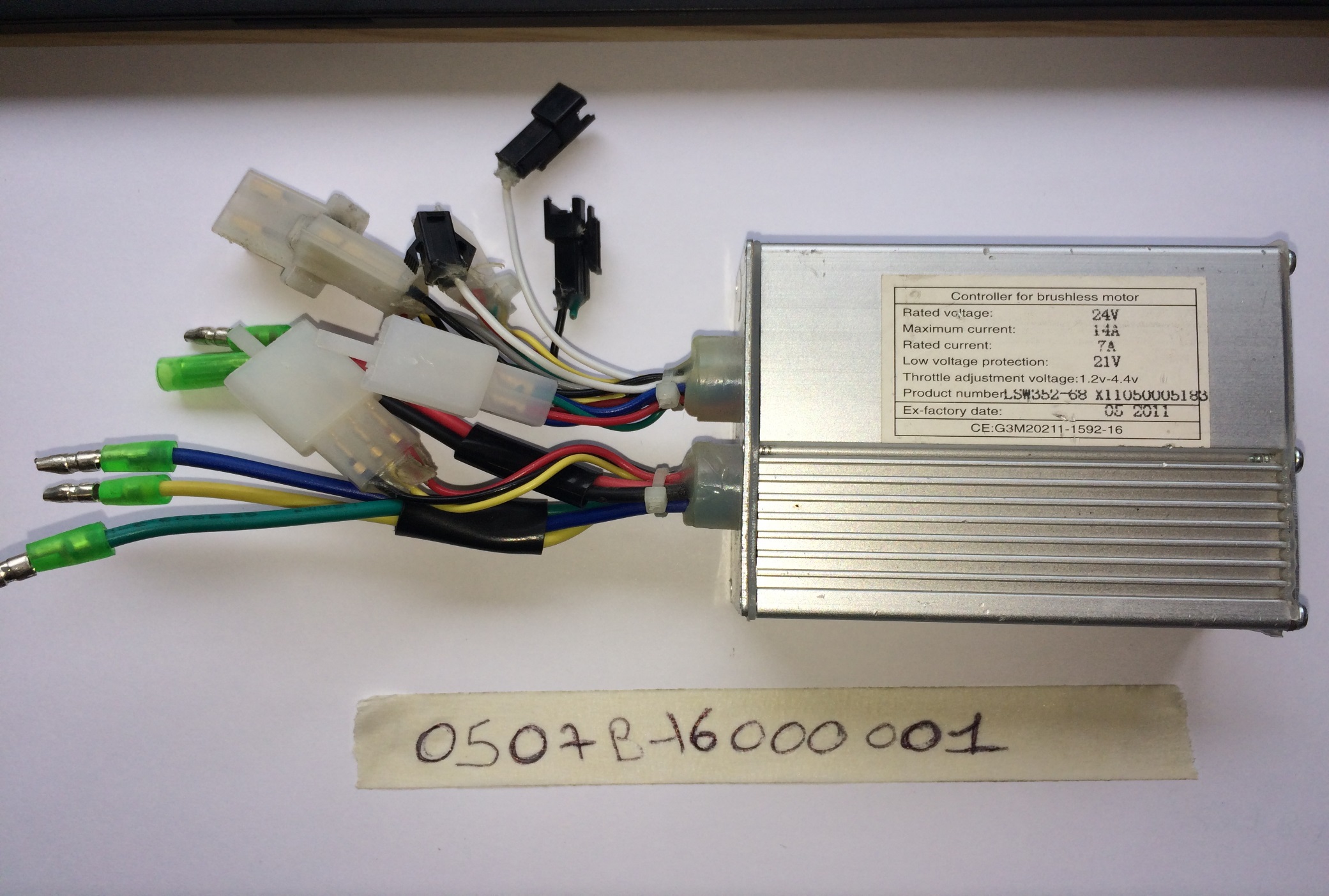 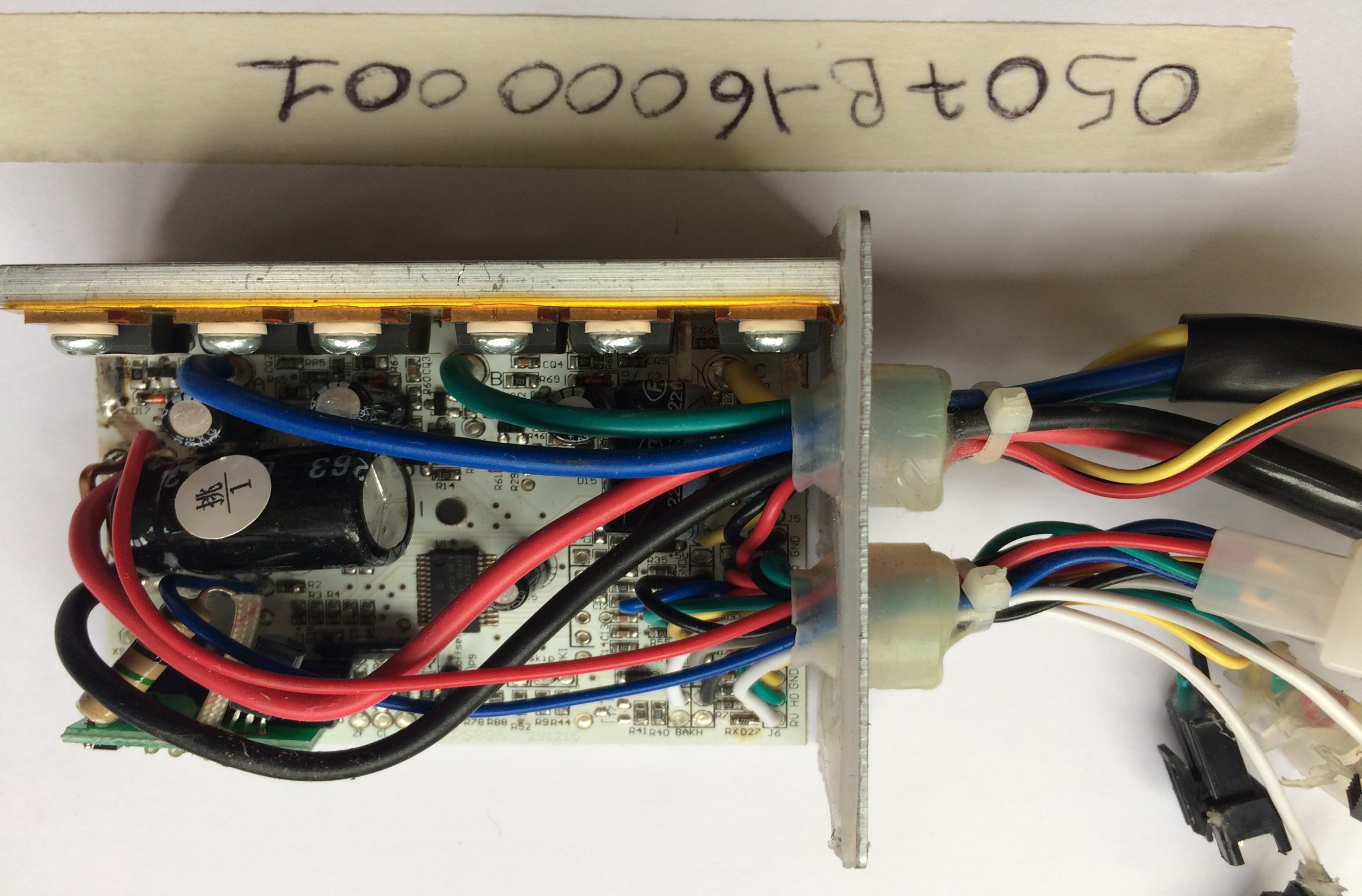 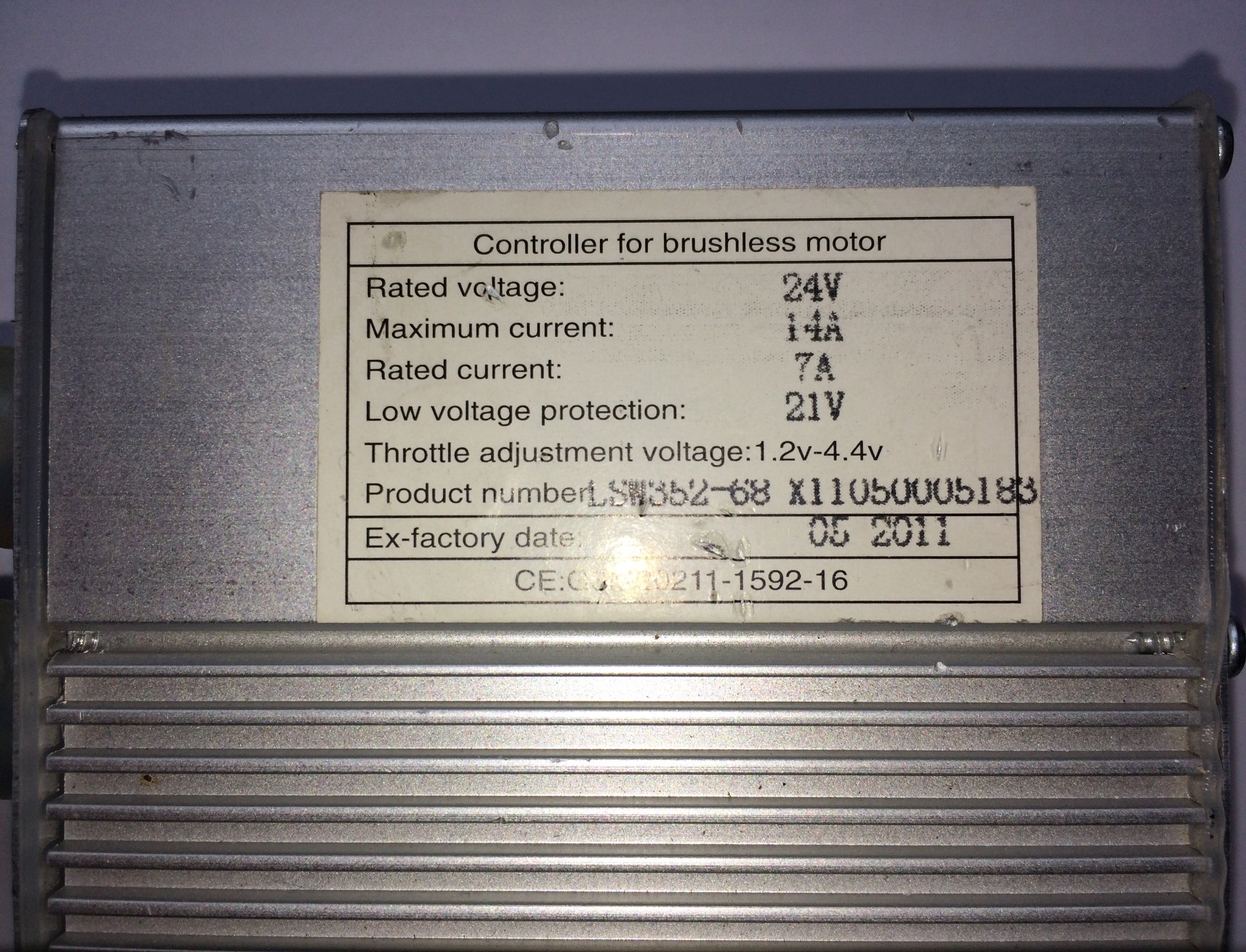 